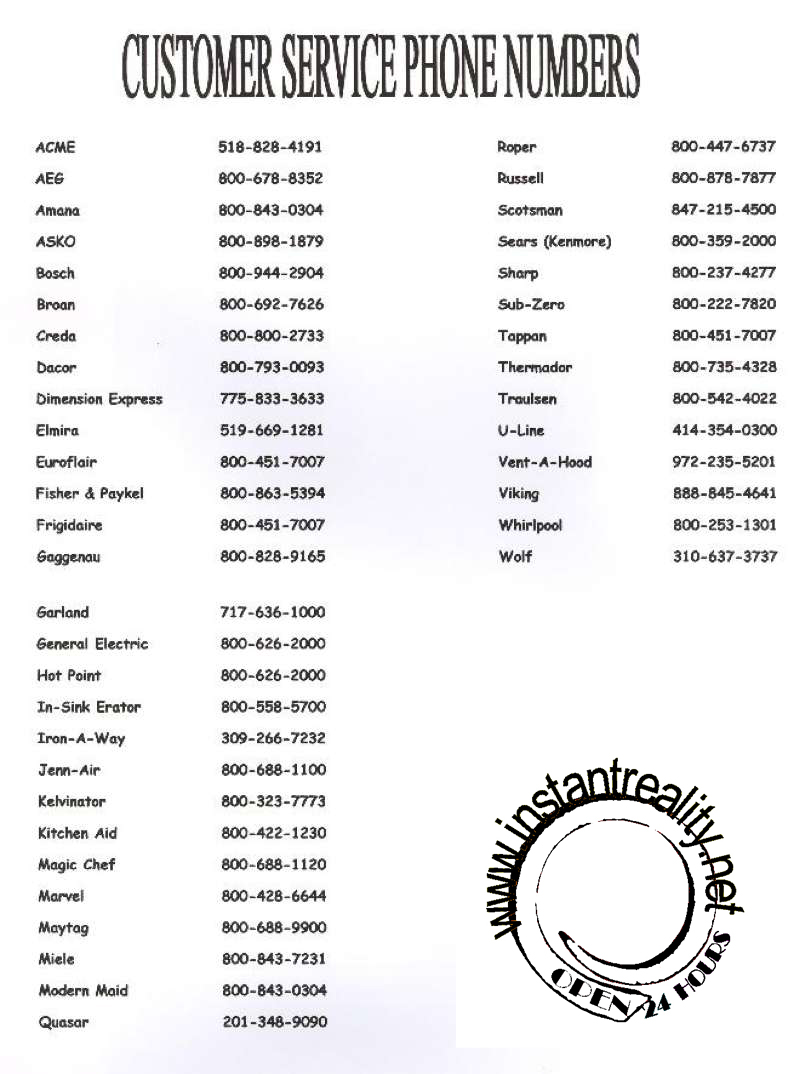                                                                                                                                             www.instantreality.net